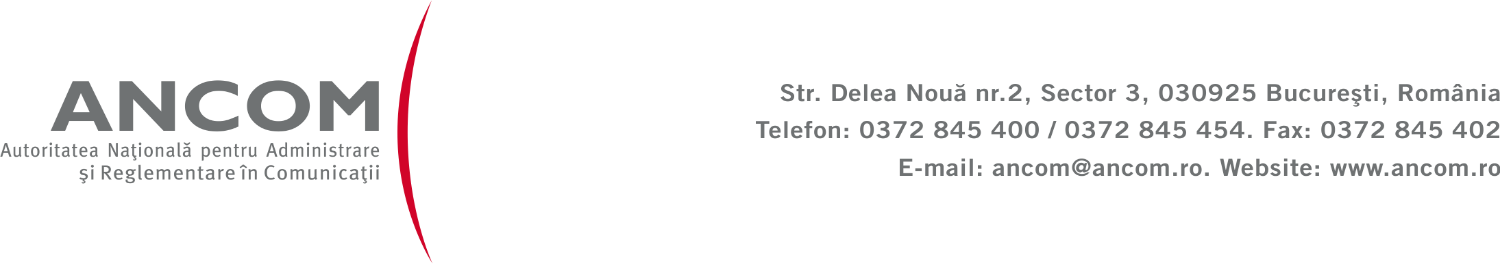 EMITEREA LICENŢEI DE UTILIZARE A FRECVENŢELOR RADIOÎn vederea emiterii licenţei de utilizare a frecvenţelor radio, pentru Serviciul Mobil Terestru, Serviciul Fix, Serviciul Mobil Maritim, Serviciul Mobil Aeronautic, Serviciul Radiodeterminare, Serviciul Fix prin Satelit şi Serviciul Mobil prin Satelit, solicitantul va depune  o cerere, în original, semnată olograf, sau o va transmite ca înscris în formă electronică, căruia i s-a încorporat, i s-a ataşat sau i s-a asociat logic o semnătură electronică extinsă, bazată pe un certificat calificat nesuspendat sau nerevocat la momentul respectiv şi generată cu ajutorul unui dispozitiv securizat de creare a semnăturii electronice, având conţinutul-cadru prezentat pe pagina de internet a ANCOM, semnată de reprezentantul legal al societăţii sau de solicitantul persoană fizică.Cererea va fi însoţită, pentru persoanele juridice, persoanele fizice autorizate, întreprinderile individuale sau întreprinderile familiale, în mod obligatoriu de următoarele:a) certificatul constatator emis de Oficiul Naţional al Registrului Comerţului, cu cel mult 30 de zile calendaristice înainte de data transmiterii cererii, în original sau ca înscris în formă electronică, căruia i s-a încorporat, i s-a ataşat sau i s-a asociat logic o semnătură electronică extinsă și care să conţină în mod obligatoriu cel puțin menţiuni referitoare la datele de identificare, obiectul de activitate şi mențiuni referitoare la insolvență, reorganizare judiciară sau faliment, dizolvare sau lichidare;b) documentaţia tehnică care susţine soluţia propusă de realizare a reţelei de comunicaţii electronice în baza condiţiilor tehnice minimale stabilite de ANCOM, în conformitate cu reglementările tehnice aplicabile şi ţinând cont de serviciul de radiocomunicaţii în care se încadrează aplicaţia solicitată. Conţinutul documentaţiei tehnice este prezentat pe pagina de internet a ANCOM.Cererea va fi însoțită, în cazul instituțiilor publice sau asociațiilor şi fundațiilor care funcţionează potrivit dispoziţiilor Ordonanţei Guvernului nr. 26/2000 cu privire la asociaţii şi fundaţii, aprobată cu modificări şi completări prin Legea nr. 246/2005, cu modificările și completările ulterioare, de următoarele:a) certificatul de înregistrare fiscală și/sau certificatul de înscriere în Registrul asociațiilor şi fundaţiilor sau în Registrul federațiilor, în cazul asociațiilor sau fundațiilor, în copie;b) documentaţia tehnică care susţine soluţia propusă de realizare a reţelei de comunicaţii electronice în baza condiţiilor tehnice stabilite de ANCOM, în conformitate cu reglementările tehnice aplicabile şi ţinând cont de serviciul de radiocomunicaţii în care se încadrează aplicaţia solicitată; conţinutul documentaţiei tehnice prezentat pe pagina de internet a ANCOM.Cererea va fi însoţită, în cazul persoanelor fizice, în mod obligatoriu de următoarele:a) copia actului de identitate;b) documentaţia tehnică care susţine soluţia propusă de realizare a reţelei de comunicaţii electronice în baza condiţiilor tehnice minimale stabilite de ANCOM, în conformitate cu reglementările tehnice aplicabile şi ţinând cont de serviciul de radiocomunicaţii în care se încadrează aplicaţia solicitată; conţinutul documentaţiei tehnice prezentat pe pagina de internet a ANCOM.În cazul sistemelor ce utilizează spectrul radio, destinate exclusiv pentru transportul programelor audiovizuale între diverse puncte ale propriilor reţele de comunicaţii electronice (sisteme MMDS), solicitantul trebuie să facă dovada existenţei documentelor precizate de Legea audiovizualului nr. 504/2002, cu modificările şi completările ulterioare, şi anume:licenţă audiovizuală, dacă este cazul;autorizaţie de retransmisie, aviz de retransmisie, după caz, eliberate de Consiliul Național al Audiovizualului, corespunzător zonelor în care serviciile de programe urmează a fi furnizate/retransmise.În termen de 6 săptămâni de la primirea documentelor şi a tuturor documentelor şi/sau informațiilor suplimentare solicitate, dacă este cazul, ANCOM va analiza documentaţia tehnică şi, dacă sunt îndeplinite condiţiile tehnice şi legale, va emite licenţa de utilizare a frecvenţelor radio însoţită de autorizaţia/autorizaţiile de asignare a frecvenţelor radio, conform conţinutului-cadru prezentat pe pagina de Internet a ANCOM.Dacă în urma analizei cererii si documentaţiei tehnice se constată că cererea este incorectă sau incompletă ori că soluţia propusă nu corespunde condiţiilor tehnice minimale stabilite de ANCOM în conformitate cu reglementările tehnice aplicabile, ANCOM va comunica solicitantului observaţiile în acest sens.În cazul licenţelor de utilizare a frecvenţelor radio pentru reţelele de comunicaţii electronice destinate transmisiilor cu caracter experimental sau ocazional, termenul de emitere a licenţei de utilizare a frecvenţelor radio este de 30 de zile calendaristice de la primirea documentelor şi/sau informațiilor suplimentare solicitate, dacă este cazul, dar nu mai devreme de 30 de zile anterior începerii efective a transmisiilor temporare.Observație: prezentul document nu privește obținerea drepturilor de utilizare a frecvențelor radio ce se acordă prin procedură de selecție conform art. 26 alin. (2) din Ordonanța de urgență a Guvernului nr. 111/2011 privind comunicațiile electronice, aprobată, cu modificări și completări, prin Legea nr. 140/2012, cu modificările și completările ulterioare.